　２０１３年１月２０日に開催された『ギネス世界記録』は、愛知県や近畿2府4県（大阪、兵庫、京都、和歌山、奈良、滋賀）から総勢３８６名のエントリーがあり、“ギネス世界記録”公式認定員の方が2名来られて、会場内は、参加者以外ロープで閉鎖され、緊張感の中挑戦は2度行われました。結果は2回目の２４２名が成功し“ギネス世界記録”の新しい記録が認定されました！参加された多くの皆さんありがとうございました。記録達成者の皆さん、おめでとうございます。☆正式な挑戦名は、「The most people catching a kendama ball　（最多人数のとめけん）」。①ギネスワールドレコ―ズジャパンHPで、詳しく写真で紹介されています。http://www.guinnessworldrecords.jp/　けん玉で世界一を、「とめけん」で町おこし！　　②此花区役所HPでも当日の記事を掲載しています。ぜひご覧ください！　　　　　　http://www.city.osaka.lg.jp/konohana/　☆２４２名の皆さんは、ギネスワールドレコ―ズジャパンのオプションで「認定証」の購入が可能です。　　※詳しくは、日本けん玉協会関西総支部（大阪総支部）のHPをご覧ください。http://www.2010kendaman.com/　★“ギネス世界記録”「認定証」の申し込みについて◎認定証（個人） ： （１）「公式認定証」（１枚）　 　　 　    3000円 　　　　　　　　　　　      （２）「公式認定証ネーム入り」（１枚）   5000円                                    　　　※ただし、「認定証」１枚に最大４名までネーム（名前）記入が可能です。 　　　　　　　　　　　　　　    　　１名でも５０００円、４名でも５０００円となります。 ◎申し込み期間　：　２０１３年２月４日（月）～２月２５日（月）　 　　　　　　　　　　　　　　  ※２月末にすべての申し込みをギネスワールドレコーズジャパンへ申込みます。　　　　　　　　　　　　　　　※お振込後に、再度確認のご連絡をいたします。◎申し込み方法　：　申し込み希望者の方　 （１）ＦＡＸか、メール、メルマガで、お申込み下さい。※以下を必ずご記入下さい。 郵便番号、②住所、③氏名（ふりがな）、④ローマ字（※重要）⑤　連絡先（電話、携帯）、⑥ｍａｉｌを必ず記入にしてください。　　　　　　　　　　　　　　  　（２）下の口座へ振込みで、完了。 　　　　　　　　　　　　　　　※（３０００円か５０００円＋手数料）自己負担となります。　　　　　　　　　　　　　　　　※送料は、すべて着払いとなりますので、「認定証」が送られてきた時に、各自ご負担となりますのでご了承ください。 　　　　　　　　　　　　　　　※「認定証」は、約１か月後の３月末に届く予定です。 ◎振込先 　　  　 (1)銀  行  名　：　近畿大阪銀行 　　　　　　　　  　 　   (2)支  店  名　：　阿倍野支店　　（普）０６７４１７０ 　　　　　　  　　　   　 (3)口 座 名 義 ：　日本けん玉協会大阪総支部　矢野博幸 　　　　　 　　　　　　　　   　　　　　　　 ※お振込みの際は、個人のお名前をご記入下さい。 ◎連絡先・問合せ　日本けん玉協会関西総支部（大阪総支部）、矢野　博幸　（やのひろゆき）　　　　　　　　　　　　　　　　携帯電話 ： ０９０－８５３３－８４０３　E‐meil  ： 2011kendaman@i.softbank.jp 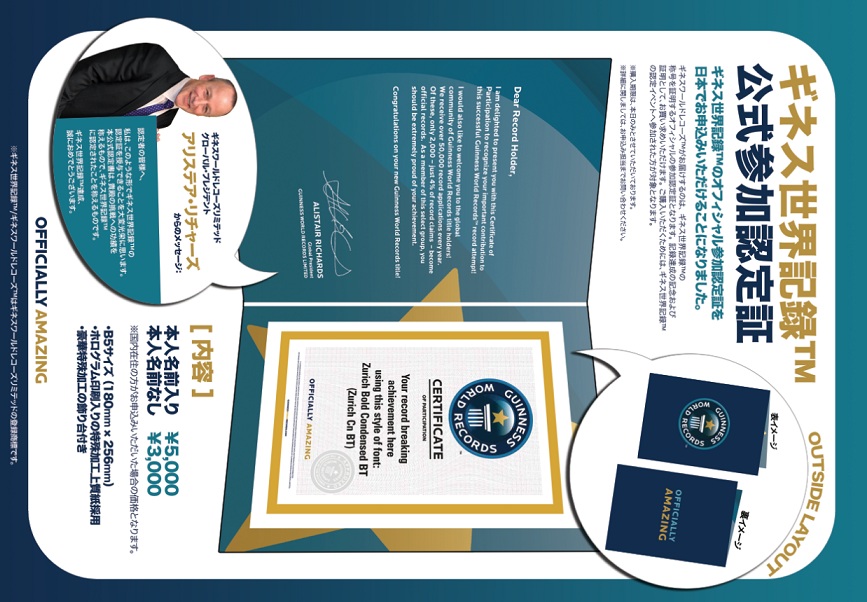 　　　　　　　　　　　　　　　　　　　　　　　　　　　　　　　　　　　　　　　　≪申し込みについて≫★公式「認定証」をご希望の方は、FAX・及びメールで、申し込みをお願いします手順ですが　 ①　　申込先までFAX・メール　　⇒　            ② 　振り込み 　⇒　　　　　　　　　　　　　　　　　　　　 　　　　　③　　完了　 となります。　　　　　　　　　　　　　　　　　　　　　　　　　　　　　　　　　　　　　　　　　　※なお、確認に２～３日かかる事もあり連絡が遅れることもあります。※２月２８日には、申し込みを　締め切り、３月末には「認定証」が送られる予定です。※送料は、各自の負担となり着払いとなりますので、届いた時に、お支払いをよろしくお願いします。　　　　　　　　　　　　　　　　　　　　　　　　　　　　　　　　　　　　　　←　B５サイズ　　本人（名前無し）　　\3000　　　　　　　　　　　　　　　　　　　　　　　　　　　　　　　　　　　　　　　　　　　　　本人（名前入り） 　\ 5000　　　　　　★振込先 　　 (1)銀  行  名　：　近畿大阪銀行 　　　　　　　　  　 　　　　　   (2)支  店  名　：　阿倍野支店　　（普）０６７４１７０ 　　　　　　  　　　 　　　　  　 (3)口 座 名 義 ：　日本けん玉協会大阪総支部　矢野博幸 　　　　　 　　　　　　　　   　　　　　　　 ※お振込みの際は、個人のお名前をご記入下さい。　　　　　　　　　　　　　　　　　　　　キ　　　　　　　　　　リ　　　　　　　　　ト　　　　　　　　　　リ　　　　　　　　　　　　 　　　　　　　　　　   　　　　私は、“ギネス世界記録”「公式認定証」の申し込みます！　　　 （　　　　） A 「認定証」のみ　\　３０００円  　　（　　　　） B 「認定証」ネーム入り　\　５０００円 グループや家族（　　　　）名　（　希望する　、希望しない　）　※どちらかを○して下さい。　※ご一諸に明記される方のお名前を（ローマ字）で記入下さい。（　　　　　　　　　　　　　　　　　　　　　　　　　　　　　　　　　　　　　　　　　　　　　　　　　　　　　　　　　　　　　　　　　　）住所　（〒 ：　　　　　　　　　）　　　　　　　　　　　　　　　　　　　　　　　　　　　　　　　　　　　　　　　　　　　　　　　　　　　名前　：　　　　　　　　　　　　　　　　　　　　　　　　　　　　　　　　（ふりがな ：　　　　　　　　　　　　    　　　　　　　　）お名前（ローマ字）　：　（　　　　　　　　　　　　　　　　　　　　　　　　　　　　）　連絡先（お電話）　：　　　　　　　　　　　　　　　　（携帯）：　　　　　　　　　　　　　　　　　　　　　　　E-meil　：                      @           ≪申込先FAX:06-6922-4249、2009kendaman@gmail.com≫